                               化学月考一答案一、单项选择题（每题2分，共48分）二、填空题（52分）25.（14分，除特殊标注外每空2分）I （1） ① ④（1分）（2） ③ ⑦ （1分）   （3）  ② ⑤ ⑥(4) c>b>a  b  （5）加入锌、NaOH或CH3COONa(其他合理答案也可)  （6）1×10－5 （7） BD26.（14分，每空2分）（1）抑制  （2）Al3++3H2O  Al（OH）3（胶体）+3H+  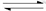 （3）CO32-+H2OHCO3-+OH-         c(Na+)＞ c(CO32-)＞c(OH-)＞c(HCO3-)＞ c(H+)  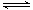      c(HCO3-)+ 2c(H2CO3) (4) ① B ② A27.（14分，每空2分）(1) H2CO3   (2)  (3)HCO3-CO32-+H+  (4)H2SO3+CH3COO-=HSO3-+CH3COOH   (5) ②③①    （6）大于   小于27.（10分，除特殊标注外每空2分） (1)  A（1分）  检查是否漏水（1分）   (2)溶液由黄色变为橙色，且在半分钟内不变色 (3) D  (4)26.10  (5) 0.104 4 mol·L－1123456789101112CBBABCCADADC131415161718192021222324CDCDDBBACBCA